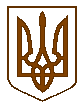 УКРАЇНАБілокриницька   сільська   радаРівненського району Рівненської областіРОЗПОРЯДЖЕННЯ _    10 квітня____    2017  року                                                              №   30   0          Про скликання  виконавчого комітету сільської ради	Керуючись п.п.2 п.3 ст.42, ст.53  Закону України «Про місцеве самоврядування в Україні»:Скликати виконавчий комітет сільської ради 20 квітня 2017 року                            о 15:00 год.  в приміщенні Білокриницької сільської ради з порядком денним:Про стан виконання делегованих повноважень в галузі оборонної роботи (ст. 36 Закону України «Про місцеве самоврядування в Україні»).Про виконання делегованих повноважень в галузі бюджету, фінансів і цін за І квартал 2017 року (ст. 28 Закону України «Про місцеве самоврядування в Україні»).Про підготовку та відзначення 72-ї річниці Дня перемоги над нацизмом у Другій світовій війні, Дня пам’яті та примирення.Про план заходів щодо забезпечення додержання прав осіб із інвалідністю на території Білокриницької сільської радиПро затвердження плану заходів з виконання рекомендацій, викладених у заключних зауваженнях, наданих Комітетом ООН з прав осіб з інвалідністю, до  першої доповіді України про виконання Конвенції ООН про права осіб з  інвалідністю на період до 2020 року на території Білокриницької сільської ради.Про розгляд заяв.Контроль за виконанням даного розпорядження покласти на т.в.о. секретаря виконавчого  комітету  О. Казмірчук.Сільський голова			         		   		                 	     Т. Гончарук